V návaznosti na výstrahu ČHMÚ č. 000299 vstupuje dnem 24.8. 2023 v 10:37 hod. v účinnost Nařízení kraje č. 3/2020 ze dne 20. 4. 2020 o stanovení podmínek k zabezpečení požární ochrany v době zvýšeného nebezpečí vzniku požáru, na jehož základě pálení do dne 25.8. 2023, 24:00 hod. zakazujeme a jeho porušení podléhá sankci. Sledujte portál ČHMÚ:Výstraha ČHMÚ na NEBEZPEČÍ VZNIKU POŽÁRŮ ve Středočeském krajiČeský hydrometeorologický ústav (ČHMÚ)  zveřejnil výstrahu na „NEBEZPEČÍ VZNIKU A ŠÍŘENÍ POŽÁRŮ“ v rámci systému integrované výstražné služby (aktuální platnost výstrahy je uvedena na www.chmi.cz), kdy nastává období nepříznivých klimatických podmínek. Na základě Nařízení Středočeského kraje č. 3/2020 o stanovení podmínek k zabezpečení požární ochrany v době zvýšeného nebezpečí požárů jsou zakázány činnosti uvedené v čl. 4 tohoto nařízení.V době zvýšeného nebezpečí vzniku požáru se na místě se zvýšeným nebezpečím vzniku požáru zakazuje: - rozdělávání nebo udržovaní otevřeného ohně (např. pálení klestu a kůry, spalování hořlavých látek na volném prostranství),- kouření (s výjimkou elektronických cigaret),- používání zábavní pyrotechniky,- vypouštění „lampionů štěstí“,- jízda parní lokomotivy,- používání vody ze zdroje pro hašení požárů k jiným účelům než k hašení.- vjezd motorových vozidel na polní cesty a lesní cesty; zákaz neplatí pro vlastníky a uživatele zemědělských pozemků při jejich obhospodařování, zákaz neplatí pro vlastníky a uživatele lesních pozemků při jejich obhospodařování a v souvislosti s péčí o zvěř,- zastavení motorových vozidel na místech, kde by se spodní část vozidla mohla dostat do styku s lehce vznětlivými materiály, např. suchou trávou, slámou, strništěm, podrostem, listím, rozlitým palivem apod.Za místo se zvýšeným nebezpečím vzniku požáru se považuje v době zvýšeného nebezpečí vzniku požáru:
a) lesní porost a jeho okolí do vzdálenosti minimálně 50 m ,
b) souvislý rostlinný porost umožňující další šíření požáru,
c) zemědělské obdělávané plochy, na nichž jsou pěstovány kultury, které jsou ve stavu možného vznícení, zejména dozrávající obiloviny a jejich okolí do vzdálenosti 100 m,
d) stohy sena a slámy a jejich okolí do vzdálenosti 100mDoporučení ČHMÚ k vyvarování se aktivit, které by mohly vyvolat požár:V důsledku sucha hrozí nebezpečí vzniku požárů a následných škod, případně i ohrožení životů. Nerozdělávat oheň v přírodě a zejména v lesích, nevypalovat trávu, neodhazovat cigaretové nedopalky na zem, nepoužívat přenosné vařiče a jiné zdroje otevřeného ohně. Řídit se místními vyhláškami a zákazy, které k suchu a nebezpečí požárů mohou být vydány. Dbát na úsporné hospodaření s vodouVěstník právních předpisů Středočeského kraje částka 4 "Nařízení Středočeského kraje o stanovení podmínek k zabezpečení požární ochrany v době zvýšeného nebezpečí vzniku požáru"  - ZDE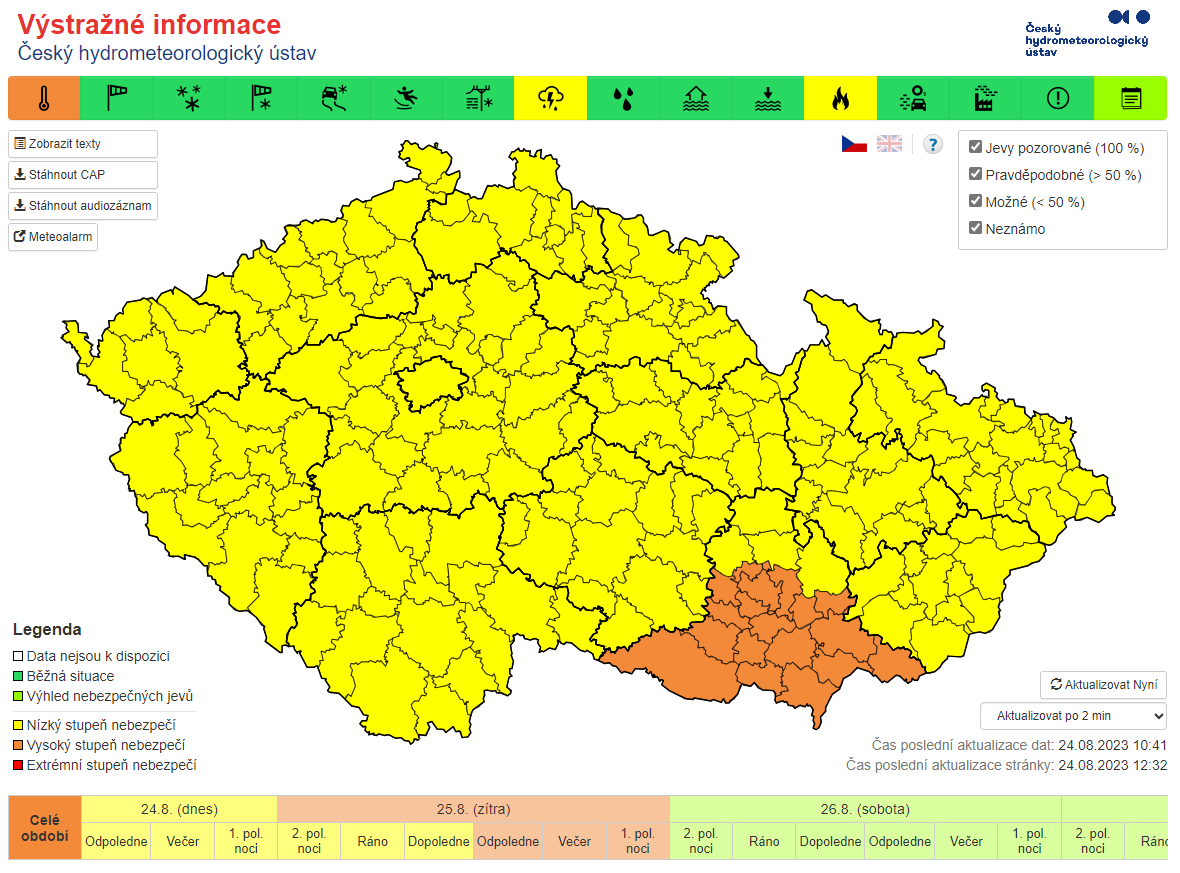 